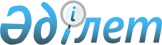 Об утверждении бюджета Батпаккольского сельского округа на 2023-2025 годыРешение Мугалжарского районного маслихата Актюбинской области от 29 декабря 2022 года № 290.
      В соответствии с пунктом 2 статьи 9-1, Бюджетного Кодекса Республики Казахстан и статьей 6 Закона Республики Казахстан "О местном государственном управлении и самоуправлении в Республике Казахстан", Мугалжарский районный маслихат РЕШИЛ:
      1. Утвердить бюджет Батпаккольского сельского округа на 2023-2025 годы согласно приложениям 1, 2 и 3 соответственно, в том числе на 2023 год в следующих объемах:
      1) доходы – 77 693 тысяч тенге:
      налоговые поступления – 32 912 тысяч тенге;
      неналоговые поступления – 0 тенге;
      поступления от продажи основного капитала – 4 969 тысяч тенге;
      поступления трансфертов – 39 812 тысяч тенге;
      2) затраты – 82 557,8 тысяч тенге:
      3) чистое бюджетное кредитование – 0 тенге:
      бюджетные кредиты – 0 тенге;
      погашение бюджетных кредитов – 0 тенге; 
      4) сальдо по операциям с финансовыми активами – 0 тенге:
      приобретение финансовых активов – 0 тенге;
      поступление от продажи финансовых активов государства – 0 тенге;
      5) дефицит (профицит) бюджета– -4 864,8 тысяч тенге;
      6) финансирование дефицита (использование профицита) бюджета–
      4 864,8 тысяч тенге:
      поступление займов – 0 тенге;
      погашение займов – 0 тенге;
      используемые остатки бюджетных средств – 4 864,8 тысяч тенге.
      Сноска. Пункт 1 – в редакции решения Мугалжарского районного маслихата Актюбинской области от 15.12.2023 № 130 (вводится в действие с 01.01.2023).


      2. Принять к сведению и руководству, что в соответствии со статьей 8 Закона Республики Казахстан "О республиканском бюджете на 2023-2025 годы" установлено:
      с 1 января 2023 года:
      1) минимальный размер заработной платы – 70 000 тенге;
      2) минимальный размер пенсии – 53 076 тенге;
      3) месячный расчетный показатель для исчисления пособий и иных социальных выплат, а также для применения штрафных санкций, налогов и других платежей в соответствии с законодательством Республики Казахстан – 3 450 тенге;
      4) величина прожиточного минимума для исчисления размеров базовых социальных выплат –40 567 тенге.
      3. Учесть, в бюджете Батпаккольского сельского округа на 2023 год объем субвенций, передаваемые из районного бюджета в сумме 28 851 тысяч тенге.
      4. Учесть, в бюджете Батпаккольского сельского округа на 2023 год объем целевых текущих трансфертов, передаваемые из районного бюджета в сумме 7 213 тысяч тенге.
      5. Настоящее решение вводится в действие с 1 января 2023 года. Бюджет Батпаккольского сельского округа на 2023 год
      Сноска. Приложение 1 – в редакции решения Мугалжарского районного маслихата Актюбинской области от 15.12.2023 № 130 (вводится в действие с 01.01.2023). Бюджет Батпаккольского сельского округа на 2024 год  Бюджет Батпаккольского сельского округа на 2025 год
					© 2012. РГП на ПХВ «Институт законодательства и правовой информации Республики Казахстан» Министерства юстиции Республики Казахстан
				
      Секретарь Мугалжарского районного маслихата 

Р. Мусенова
Приложение 1 к решению 
Мугалжарского районного 
маслихата от 29 декабря 2022 
года № 290
категория
категория
категория
категория
сумма (тысяч тенге)
класс
класс
класс
сумма (тысяч тенге)
подкласс
подкласс
сумма (тысяч тенге)
наименование
сумма (тысяч тенге)
1. ДОХОДЫ
77 693
1
НАЛОГОВЫЕ ПОСТУПЛЕНИЯ
32 912
01
Подоходный налог
4 918
2
Индивидуальный подоходный налог
4 918
04
Налоги на собственность
27 994
1
Налоги на имущество
121
3
Земельный налог
318
4
Налог на транспортные средства
7 315
5
Единый земельный налог
105
05
Внутренние налоги на товары, работы и услуги
20 135 
3
Поступления за использование природных и других ресурсов
20 135
3
Поступления от продажи основного капитала
4 969
03
Продажа земли и нематериальных активов
4 969
1
Продажа земли
4 196
2
Продажа нематериальных активов
773
4
Поступления трансфертов
39 812
02
Трансферты, из вышестоящих органов государственного управления
39 812
3
Трансферты из районного (города областного значения) бюджета
39 812
функциональная группа
функциональная группа
функциональная группа
функциональная группа
функциональная группа
сумма (тысяч тенге)
функциональная подгруппа
функциональная подгруппа
функциональная подгруппа
функциональная подгруппа
сумма (тысяч тенге)
администратор бюджетных программ
администратор бюджетных программ
администратор бюджетных программ
сумма (тысяч тенге)
программа
программа
сумма (тысяч тенге)
Наименование
сумма (тысяч тенге)
ІІ. ЗАТРАТЫ
82 557,8
01
Государственные услуги общего характера
51 015,5
1
Представительные, исполнительные и другие органы, выполняющие общие функции государственного управления
51 015,5
124
Аппарат акима города районного значения, села, поселка, сельского округа
51 015,5
001
Услуги по обеспечению деятельности акима города районного значения, села, поселка, сельского округа
47 973,5
022
Капитальные расходы государственного органа
3 042
07
Жилищно-коммунальное хозяйство
19 995
3
Благоустройство населенных пунктов
19 995
124
Аппарат акима города районного значения, села, поселка, сельского округа
19 995
008
Освещение улиц в населенных пунктах
8 440
011
Благоустройство и озеленение населенных пунктов
11 555
12
Транспорт и коммуникации
4 670
1
Автомобильный транспорт
4 670
124
Аппарат акима города районного значения, села, поселка, сельского округа
4 670
013
Обеспечение функционирования автомобильных дорог в городах районного значения, селах, поселках, сельских округах
4 670
13
Прочие
6 875
9
Прочие
6 875
124
Аппарат акима города районного значения, села, поселка, сельского округа
040
Реализация мероприятий для решения вопросов обустройства населенных пунктов в реализацию мер по содействию экономическому развитию регионов в рамках Государственной программы развития регионов до 2025 года
6 875
15
Трансферты
2,3
1
Трансферты
2,3
124
Аппарат акима города районного значения, села, поселка, сельского округа
2,3
048
Возврат неиспользованных (недоиспользованных) целевых трансфертов
2,3
V. Дефицит (профицит) бюджета
-4 864,8
VI. Финансирование дефицита (использование профицита) бюджета
4 864,8
8
Используемые остатки бюджетных средств
4 864,8
01
Остатки бюджетных средств
4 864,8
1
Свободные остатки бюджетных средств
4 864,8
01
Свободные остатки бюджетных средств
4 864,8Приложение 2 к решению 
Мугалжарского районного 
маслихата от 29 декабря 2022 
года № 290
категория
категория
категория
категория
сумма (тысяч тенге)
класс
класс
класс
сумма (тысяч тенге)
подкласс
подкласс
сумма (тысяч тенге)
наименование
сумма (тысяч тенге)
1. ДОХОДЫ
42 438
1
НАЛОГОВЫЕ ПОСТУПЛЕНИЯ
7 277
01
Подоходный налог
122
2
Индивидуальный подоходный налог
122
04
Налоги на собственность
5 135
1
Налоги на имущество
159
3
Земельный налог
178
4
Налог на транспортные средства
4785
5
Единый земельный налог
13
05
Внутренние налоги на товары, работы и услуги
2 020
3
Поступления за использование природных и других ресурсов
2 020
3
Поступления от продажи основного капитала
848
03
Продажа земли и нематериальных активов
848
1
Продажа земли
841
2
Продажа нематериальных активов
7
4
Поступления трансфертов
34 313
02
Трансферты, из вышестоящих органов государственного управления
34 313
3
Трансферты из районного (города областного значения) бюджета
34 313
функциональная группа
функциональная группа
функциональная группа
функциональная группа
функциональная группа
сумма (тысяч тенге)
функциональная подгруппа
функциональная подгруппа
функциональная подгруппа
функциональная подгруппа
сумма (тысяч тенге)
администратор бюджетных программ
администратор бюджетных программ
администратор бюджетных программ
сумма (тысяч тенге)
программа
программа
сумма (тысяч тенге)
Наименование
сумма (тысяч тенге)
ІІ. ЗАТРАТЫ 
42 438
01
Государственные услуги общего характера
33 628
1
Представительные, исполнительные и другие органы, выполняющие общие функции государственного управления
33 628
124
Аппарат акима города районного значения, села, поселка, сельского округа
33 628
001
Услуги по обеспечению деятельности акима города районного значения, села, поселка, сельского округа
33 628
07
Жилищно-коммунальное хозяйство
3 580
3
Благоустройство населенных пунктов
3 580
124
Аппарат акима города районного значения, села, поселка, сельского округа
3 580
008
Освещение улиц в населенных пунктах
3 339
011
Благоустройство и озеленение населенных пунктов
241
12
Транспорт и коммуникации
5 230
1
Автомобильный транспорт
5 230
124
Аппарат акима города районного значения, села, поселка, сельского округа
5 230
013
Обеспечение функционирования автомобильных дорог в городах районного значения, селах, поселках, сельских округах
5 230
15
Трансферты
0
1
Трансферты
0
124
Аппарат акима города районного значения, села, поселка, сельского округа
0
V. Дефицит (профицит) бюджета
0
VI. Финансирование дефицита (использование профицита) бюджета
0Приложение 3 к решению 
Мугалжарского районного 
маслихата от 29 декабря 2022 
года № 290
категория
категория
категория
категория
сумма (тысяч тенге)
класс
класс
класс
сумма (тысяч тенге)
подкласс
подкласс
сумма (тысяч тенге)
наименование
сумма (тысяч тенге)
1. ДОХОДЫ
43 037
1
НАЛОГОВЫЕ ПОСТУПЛЕНИЯ
7 375
01
Подоходный налог
139
2
Индивидуальный подоходный налог
139
04
Налоги на собственность
5 136
1
Налоги на имущество
182
3
Земельный налог
204
4
Налог на транспортные средства
4 735
5
Единый земельный налог
15
05
Внутренние налоги на товары, работы и услуги
2 100
3
Поступления за использование природных и других ресурсов
2 100
3
Поступления от продажи основного капитала
868
03
Продажа земли и нематериальных активов
868
1
Продажа земли
859
2
Продажа нематериальных активов
9
4
Поступления трансфертов
34 794
02
Трансферты, из вышестоящих органов государственного управления
34 794
3
Трансферты из районного (города областного значения) бюджета
34 794
функциональная группа
функциональная группа
функциональная группа
функциональная группа
функциональная группа
сумма (тысяч тенге)
функциональная подгруппа
функциональная подгруппа
функциональная подгруппа
функциональная подгруппа
сумма (тысяч тенге)
администратор бюджетных программ
администратор бюджетных программ
администратор бюджетных программ
сумма (тысяч тенге)
программа
программа
сумма (тысяч тенге)
Наименование
сумма (тысяч тенге)
ІІ. ЗАТРАТЫ 
43 037
01
Государственные услуги общего характера
33 976
1
Представительные, исполнительные и другие органы, выполняющие общие функции государственного управления
33 976
124
Аппарат акима города районного значения, села, поселка, сельского округа
33 976
001
Услуги по обеспечению деятельности акима города районного значения, села, поселка, сельского округа
33 976
07
Жилищно-коммунальное хозяйство
3 831
3
Благоустройство населенных пунктов
3 831
124
Аппарат акима города районного значения, села, поселка, сельского округа
3 831
008
Освещение улиц в населенных пунктах
3 573
011
Благоустройство и озеленение населенных пунктов
258
12
Транспорт и коммуникации
5 230
1
Автомобильный транспорт
5 230
124
Аппарат акима города районного значения, села, поселка, сельского округа
5 230
013
Обеспечение функционирования автомобильных дорог в городах районного значения, селах, поселках, сельских округах
5 230
15
Трансферты
0
1
Трансферты
0
124
Аппарат акима города районного значения, села, поселка, сельского округа
0
V. Дефицит (профицит) бюджета
0
VI. Финансирование дефицита (использование профицита) бюджета
0